Checklista
Periodisk riskbedömning för solcellsanläggningar i drift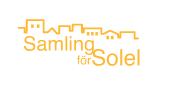 Fastighet	__________________________________________________Datum	__________________________________________________Kontroll av	__________________________________________________Detta protokoll har upprättats av Samling för Solel genom Aktea Energy AB, med stöd från specialister liksom av Samling för Solels medlemsföretag. Läs mer på www.samlingforsolel.se
Samling för Solel/Aktea garanterar inte att listan över kontrollpunkter är komplett och inte heller solcellsanläggningens drift, säkerhet eller annat. All användning av protokollet sker på eget ansvar.
Följ era säkerhetsföreskrifter innan tak beträds.Protokollet får spridas och användas fritt, förutsatt att Samling för Solel anges på dokumentetObjekt att granska
Beskrivning av hur okulär besiktning genomförsAllt i ordningOm fel påträffas Beskriv risken, var den påträffats, förslag till åtgärdAnsvarig person/enhetMarkera om brådskandeÅtgärdat(datum/signatur)Övervakning- och styrsystemSträngar (grupper av paneler) och växelriktare ska vara i driftAktiva larm ska hanteras.Om anläggningen har solinstrålningsgivare, temperaturgivare, eller liknande, kontrollera att data hämtas in.ProduktionÅrets elproduktion överensstämmer med förväntad produktion”Performance ratio” (om finnes) ska helst överstiga 80%. Går ofta att läsa av som dygnsmedel.TakInget slitage på takmaterialetInga tecken på vattensamlingar (till exempel vid platt tak)Inga vassa föremål, som skruvar, ligger löst på taket.SolcellsmodulerDet ska inte finnas tecken på vandalism, slitage eller sprickorModulerna ska vara fria från löv, grenar, odyl.Modulerna ska sitta fast och vara stabilaOm optimerare finns, ska de sitta fastInfästningar eller montagesystemInga rostfläckar, angrepp eller sprickorInga skador på tätskikt orsakad av infästning edylSolpanelklämmor ska sitta fast, ballast ska ligga kvar, mmJordkabel är ansluten till montagesystemetObjekt att granska
Beskrivning av hur okulär besiktning genomförsAllt i ordningOm fel påträffas Beskriv risken, var den påträffats, förslag till åtgärdAnsvarig person/enhetMarkera om brådskandeÅtgärdat(datum/signatur)KablageSnabbkontakter och DC-kablage är inte slitna eller skadade.DC-kablaget ska sitta fast, både under moduler och på kabelstegeFästmaterial (buntband, najtråd mm) ska sitta kvarKabelstege ska sitta fast och vara stabiltFörläggningsrör och slang mm ska vara fastsatta och helaKablage ligger ej an mot vassa kanterTeknikrum och elcentralInget slitage, korrosionsangrepp eller tecken på fuktinträngning på växelriktarenInga felkoder i växelriktarens displayInget synligt slitage på någon av brytarna (DC & AC)DC- & AC-kablage ska vara ordentligt fäst på kabelstegeDokumentation ska finnas på plats, till exempel elscheman, skötselanvisning, bruksanvisningar.Huvudentré eller angreppsvägInget synligt slitage på brandmansbrytare (om finnes)Skyltning & märkningVarningsskyltar ska finnas vid alla kritiska punkter såsom elcentral, växelriktare, brytare, angreppsväg, trapphus och kanalisationsvägar.Stäm gärna av med SEK Svensk Elstandard då utvecklingen på området går fort.Solcellsskyltning ska vara tydligt läsbar